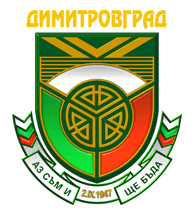 ДО	ОБЩИНСКИ СЪВЕТ ДИМИТРОВГРАДД  О  К  Л  А  Д  Н  А     З  А  П  И  С  К  Аот Иво Тенев Димов – Кмет на Община ДимитровградОТНОСНО:  Приемане на Общинска програма за закрила на детето 2021 – 2022 година на Община Димитровград УВАЖАЕМИ  ОБЩИНСКИ  СЪВЕТНИЦИ,В изпълнение на чл. 20а от Закона за закрила на детето и чл. 6, ал. 2, т. 1 от Правилника за прилагането на Закона за закрила на детето, към всяка Община се създава Комисия за детето с консултативни и координационни функции, която разработва Общинска програма съобразно потребностите на децата и техните семейства. В Комисията за детето  участват представители на общинската администрация, областната дирекция на Министерството на вътрешните работи, Регионалния инспекторат по образованието, Регионалната здравна инспекция, Дирекция "Социално подпомагане", Местната комисия за борба срещу противообществените прояви на малолетните и непълнолетните, както и на юридическите лица с нестопанска цел и други, които осъществяват дейности по закрила на детето. Комисията за детето е обединяващо и координиращо звено на политиките за всички деца на територията на общината и формира и осигурява осъществяването на местната политика по закрила на детето. Със Заповед №РД-06-223/19.02.2021г. на Кмета на община Димитровград е създадена Комисия за детето като консултативен орган към Община Димитровград. Общинската програма за закрила на детето за 2021-2022г. е изготвена съгласно приоритетите и целите на Държавната агенция за закрила на детето и принципите в Закона за закрила на детето за зачитане и уважение на личността на детето, отглеждане на детето в семейна среда, осигуряване на най-добрия интерес на детето, предоставяне на специална закрила на икономическите, социалните и културни права на децата, насърчаване на отговорното родителство, превантивни мерки за сигурност и закрила на детето и др. Програмата има за цел да осигури провеждането на ефективна политика за закрила на детето на общинско ниво. В Общинската програма за закрила на детето за 2021-2022г. са посочени актуалните задачи и ангажименти на всички местни институции, компетентни по въпросите за децата. За всяка конкретна дейност са описани, както отговорните институции, така и източниците на финансиране. Документът е разработен в синхрон с хоризонталните политики за закрила на детето, като в отделните секторни политики – образование, здравеопазване, социална политика, култура и спорт, са заложени съответни оперативни цели. Програмата е структурирана в седем приоритетни области на интервенция, обхващащи намаляването на детската бедност, осигуряване правото на децата да живеят в семейна среда и създаване на условия за социално включване; осигуряване здравето на децата и защитата им от всякакви форми на злоупотреба, насилие и експлоатация; насърчаване участието на децата в доброволчески и други инициативи  при формиране и изпълнение на политики, свързани с техните права и отговорности; създаване на условия за развитие на способностите на детето, отдих и свободно време и защита срещу дискриминация и правото им на идентичност. Всяка приоритетна област включва конкретни мерки и дейности за осъществяване закрила на децата от заинтересованите институции и НПО на територията на община Димитровград.Заложените в програмата основни приоритети целят постигане на ефективност на превантивните действия, на качествена грижа и контрол при спазването на утвърдените  международни и национални стандарти за отглеждането и развитието на децата. Основна задача на включените мерки е спомагане развитието на политиките за детето във всички сектори и направления и за постигане на по-ефективна защита и гарантиране на основните права на децата от община Димитровград във всички сфери на обществения живот, като условие за свободното и пълноценното им личностно развитие.  Предвид гореизложеното, предлагам Общински съвет – Димитровград, да вземе следнотоР Е Ш Е Н И Е: На основание чл. 21, ал. 1, т. 12 от Закона за местното самоуправление и местната администрация  и чл. 3, ал. 1 от Правилника за прилагането на Закона за закрила на детето:Приема Общинска програма за закрила на детето за 2021 -2022година на Община Димитровград.Възлага на Кмета на Община Димитровград осъществяването на всички дейности, необходими за правилното и законосъобразно изпълнение на решението.Приложение:1.  Общинска програма за закрила на детето 2021 – 2022 година на Община Димитровград. ИВО ДИМОВКмет на Община Димитровград